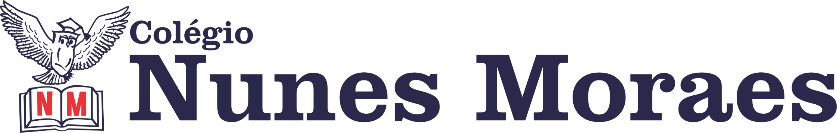 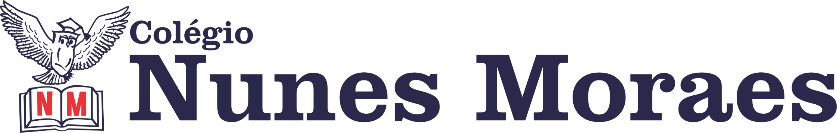 DIA: 02 DE JULHO DE 2020 - 1°ANO E.F1ªAULA: PORTUGUÊS   Componente Curricular: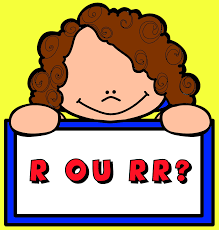 Língua PortuguesaObjeto de Conhecimento: Palavras com RR e R.Aprendizagens Essenciais:Ler e escrever palavras com R e RR (EF01LP107).Olá, querido(a) aluno(a)!O roteiro a seguir é baseado no modelo de ensino à distância, em que você vai estudar usando seu livro de Língua Portuguesa, aula em vídeo e WhatsApp.Link da aula: https://youtu.be/vV7bC-v4g5o 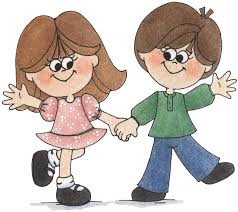 Passo 1:Você gosta de trava-línguas? Tente acompanhar estes daqui!Acesse: https://www.youtube.com/watch?v=PH-drabPu7Y.Passo 2:Foi fácil ou difícil?Separamos dois para você ler com a ajuda de um adulto!Trava-língua 1	Trava-língua 2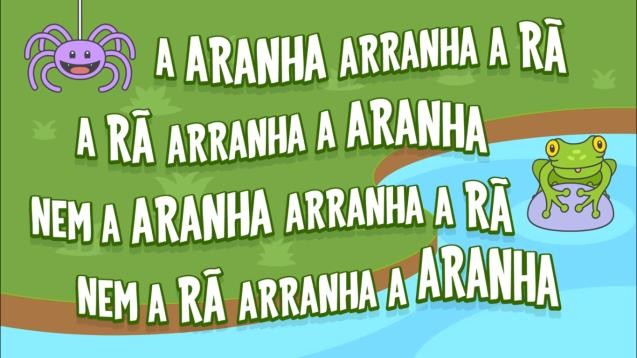 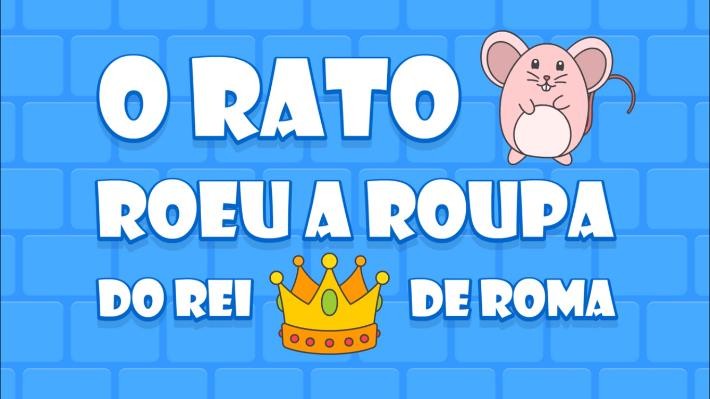 Qual deles você achou mais difícil de pronunciar?Você percebeu que tem uma letra que se repete bastante nesses dois trava-línguas?Que letra é essa?Passo 3:Você descobriu o segredo dos trava-línguas! São utilizadas palavras com muitos sons parecidos. Veja:A aranha arranha a rãEssa repetição de sons parecidos dificulta a pronúncia das palavras! E às vezes acabamos nos confundindo até com a escrita dessas palavras.Passo 4:Vamos ler e escrever algumas palavras com a letra r e as letras rr para exercitarmos! Realize as atividades da página 86 do seu livro.Parabéns! Você concluiu mais um dia de estudo! Até a próxima!2ª AULA: MATEMÁTICA Ensino fundamental 1 Componente curricular: Matemática Objeto de conhecimento: Jogo da caixa/soma Aprendizagens essenciais: Trabalhar quantidades por meio do concreto, para assim, relacionar melhor números as suas quantidades. Hoje você vai estudar usando um roteiro de estudo. Mas o que é um roteiro de estudo? É um passo a passo pensado para te auxiliar a estudar o assunto da aula em vídeo de uma maneira mais organizada. Fique ligado!O roteiro a seguir é baseado no modelo de ensino a distância, em que você vai estudar usando seu livro de matemática, aula em vídeo e WhatsApp.Link da aula: https://youtu.be/5FpRRyzBhz0 Passo 1 Iniciar apresentando o jogo e os anexos presentes nas páginas: 95 à 97. Passo 2 Explicar  página 65. Passo 3 Explicar página 66. Obs: não haverá atividade para casa. 3ªAULA: PORTUGUÊS Componente Curricular:Língua PortuguesaObjeto de Conhecimento:Palavras com SS e S.Aprendizagens Essenciais:Ler e escrever palavras com S e SS (EF01LP108).Olá, querido(a) aluno(a)!O roteiro a seguir é baseado no modelo de ensino à distância, em que você vai estudar usando seu livro de Língua Portuguesa, aula em vídeo e WhatsApp.Link da aula: https://youtu.be/bPeYqJWfnX0 Passo 1:Na última aula, assistimos a um vídeo com muitos trava-línguas! Separamos este aqui para observarmos alguns pontos!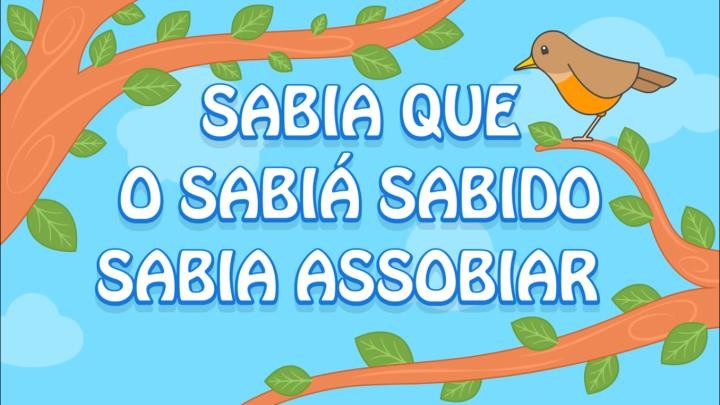 Os sons são bastante parecidos, não é mesmo?Qual é a letra que aparece mais vezes?Leia as palavras: 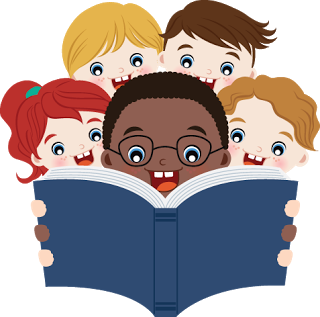 SABIÁ ASSOBIARPasso 2:Algumas palavras podem ser escritas com a letra s e outras com as letras ss. Os sons podem ser parecidos, mas a escrita é diferente!Vamos exercitar o uso dessas palavras realizando as questões 7 e 8 da página 87 do seu livro.Passo 3: Estude as palavras para o ditado.1-cacarejo 2-barulho 3-burro 4-ruiva 5-escuro 6-casa 7-vassoura 8-girassol 9-sol 10- cerca 11-jardim 12-rede 13-correr 14-sacola 15-pessoa.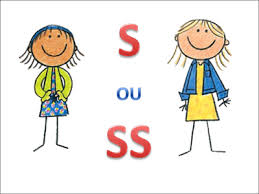 Parabéns! Você concluiu mais um dia de estudo! Até a próxima!